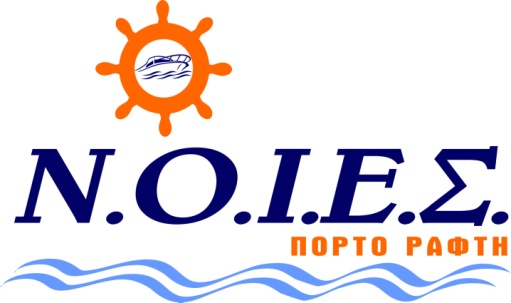 ΕΞΟΥΣΙΟΔΟΤΗΣΗΟ κάτωθι υπογεγραμμένος ________________________________________________________________________________________________________________εξουσιοδοτώ το μέλος του ΝΟΙΕΣ __________________________________________________________________________________________________________να με εκπροσωπήσει στην Εκλογική Γενική Συνέλευση της 16ης Φεβρουαρίου 2020 και να συμμετέχει αντί για εμένα, στις ψηφοφορίες κατά την διάρκειά της.                                                                 Πόρτο Ράφτη____ /____ /2020						Ο εξουσιοδοτών					Υπογραφή__________________________